 NOTES ON THEORY OF CHANGE`       ADDRESSING CONTEXTUAL FACTORS` Use the table below to list risks and dependencies that require complementary actions, and for making notes about what that action is or might be.
Add rows as necessaryTo add more targets, copy and paste tableTo add more indicators, copy and paste tableINPUTSCONTEXTUAL FACTORSACTIVITIESCONTEXTUAL FACTORSOUTPUTSCONTEXTUAL FACTORSPRACTICES & BEHAVIORSCONTEXTUAL FACTORSOUTCOMES FOR PEOPLECONTEXTUAL FACTORSOUTCOMES FOR BUSINESSCONTEXTUAL FACTORNOTES ABOUT COMPLEMENTARY ACTION
Copy and paste from above
Copy and paste from aboveCopy and paste from above
Copy and paste from aboveTARGET ONETARGET ONETARGET ONETIMING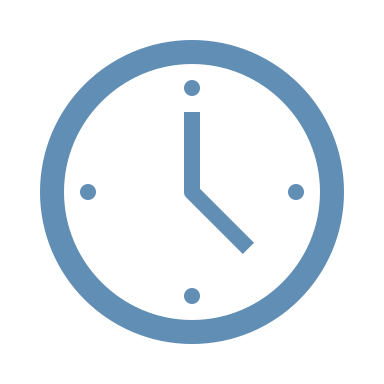 The time by which we want to see the target achieved.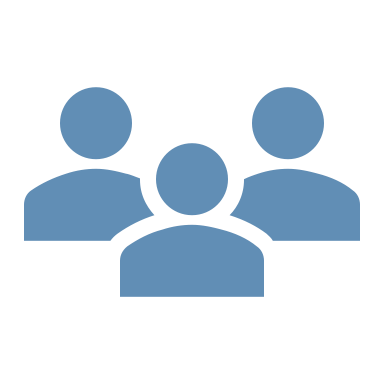 
REACHThe numbers of people, or the proportion of a target population, that should experience the positive change.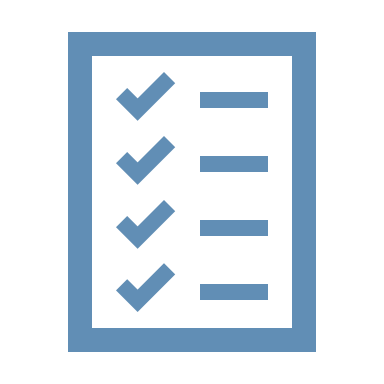 OUTCOMEThe specific improvement in outcomes for people for which we are setting a target.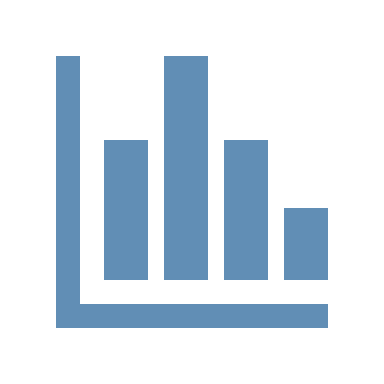 MEASUREMENTHow might we measure this target (Indicators, Metrics, Data Sources)?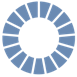 SDG CONTRIBUTIONWhich SDGs does this target connect to?INDICATOR/IDEAS FOR WHAT TO MEASURENOTES ON DATA SOURCESINPUTS……CONTEXTUAL FACTORS……ACTIVITIES……CONTEXTUAL FACTORS……OUTPUTS……CONTEXTUAL FACTORS……PRACTICES & BEHAVIORS……CONTEXTUAL FACTORS……OUTCOMES FOR PEOPLE……CONTEXTUAL FACTORS……OUTCOMES FOR BUSINESS……DESCRIPTION &TITLERATIONALEMETHOD OF MEASUREMENTDATA COLLECTION METHOD(S)DESCRIPTION &TITLERATIONALEMETHOD OF MEASUREMENTDATA COLLECTION METHOD(S)DESCRIPTION &TITLERATIONALEMETHOD OF MEASUREMENTDATA COLLECTION METHOD(S)DESCRIPTION &TITLERATIONALEMETHOD OF MEASUREMENTDATA COLLECTION METHOD(S)DESCRIPTION &TITLERATIONALEMETHOD OF MEASUREMENTDATA COLLECTION METHOD(S)